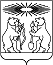 Об утверждении административного регламента предоставления администрацией Северо-Енисейского района муниципальной услуги «Выдача специального разрешения на движение по автомобильным дорогам общего (необщего) пользования местного значения Северо-Енисейского района тяжеловесного и (или) крупногабаритного транспортного средства»В соответствии с Федеральным законом от 06.10.2003 № 131-ФЗ «Об общих принципах организации местного самоуправления в Российской Федерации», от 27.07.2010 № 210-ФЗ «Об организации предоставления государственных и муниципальных услуг», от 10.12.1995 № 196-ФЗ «О безопасности дорожного движения», от 08.11.2007 № 257-ФЗ «Об автомобильных дорогах и дорожной деятельности в Российской Федерации и о внесении изменений в отдельные законодательные акты Российской Федерации», постановлением Правительства Российской Федерации от 16.05.2011 № 373 «О разработке и утверждении административных регламентов исполнения государственных функций и административных регламентов предоставления государственных услуг», приказом министерства транспорта Российской Федерации от 24.07.2012 № 258 «Об утверждении порядка выдачи специального разрешения на движение по автомобильным дорогам транспортного средства, осуществляющего перевозки тяжеловесных и (или) крупногабаритных грузов», постановлением администрации Северо-Енисейского района от 08.10.2018 № 329-п «Об утверждении порядка разработки и утверждения административных регламентов предоставления муниципальных услуг», от 26.05.2014 № 217-п «О выдаче специального разрешения на движение по автомобильным дорогам общего (необщего) пользования местного значения Северо-Енисейского района тяжеловесного и (или) крупногабаритного транспортного средства», от 13.05.2013 № 208-п «Об определении размера вреда, причиняемого тяжеловесными транспортными средствами, при движении таких транспортных средств по автомобильным дорогам общего (необщего) пользования местного значения Северо-Енисейского района», руководствуясь статьей 34 Устава района, ПОСТАНОВЛЯЮ:1. Утвердить административный регламент предоставления администрацией Северо-Енисейского района муниципальной услуги «Выдача специального разрешения на движение по автомобильным дорогам общего (необщего) пользования местного значения Северо-Енисейского района тяжеловесного и (или) крупногабаритного транспортного средства» согласно приложению к настоящему постановлению.2. Контроль за исполнением настоящего постановления возложить на начальника отдела экономического анализа и прогнозирования администрации Северо-Енисейского района Луночкина А.В.3. Постановление вступает в силу со дня официального опубликования в газете «Северо-Енисейский Вестник» и подлежит размещению на официальном сайте Северо-Енисейского района (www.admse.ru) в сети Интернет.Глава Северо-Енисейского района	И. М. Гайнутдинов Приложениек постановлению администрацииСеверо-Енисейского районаот  14.01.2019  №  8-пАдминистративный регламент предоставления администрацией Северо-Енисейского района муниципальной услуги «Выдача специального разрешения на движение по автомобильным дорогам общего (необщего) пользования местного значения Северо-Енисейского района тяжеловесного и (или) крупногабаритного транспортного средства»1. Общие положения1.1 Настоящий административный регламент предоставления администрацией Северо-Енисейского района муниципальной услуги «Выдача специального разрешения на движение по автомобильным дорогам общего (необщего) пользования местного значения Северо-Енисейского района тяжеловесного и (или) крупногабаритного транспортного средства» (далее - регламент) устанавливает порядок, сроки и последовательность административных процедур при предоставлении муниципальной услуги в соответствии с законодательством Российской Федерации.1.2. Регламент разработан в целях повышения качества исполнения и доступности результатов предоставления услуги, создания комфортных условий для потребителей результатов предоставления услуги. 1.3. Органом администрации Северо-Енисейского района, уполномоченным оказывать муниципальную услугу, является отдел экономического анализа и прогнозирования администрации Северо-Енисейского района (далее – орган, оказывающий муниципальную услугу).1.4. Получателями муниципальной услуги являются физические и юридические лица (и их уполномоченные представители) (далее – заявители), обратившиеся в орган, оказывающий муниципальную услугу, с заявлением на получение специального разрешения на движение по автомобильным дорогам общего (необщего) пользования местного значения Северо-Енисейского района тяжеловесного и (или) крупногабаритного транспортного средства (далее – заявление).1.5. Информирование заявителей о порядке предоставления муниципальной услуги осуществляется:работниками органа, оказывающего муниципальную услугу, при личном приеме;на информационных стендах, расположенных в местах предоставления муниципальной услуги;с использованием средств телефонной связи по телефонам администрации Северо-Енисейского района 8(39160)21078 и с использованием средств электронного информирования по адресу электронной почты отдела экономического анализа и прогнозирования администрации Северо-Енисейского района: lavse@bk.ru;посредством размещения на официальном сайте муниципального образования Северо-Енисейский район Красноярского края admse.ru, на стендах в помещениях администрации Северо-Енисейского района;путем размещения на Едином портале государственных и муниципальных услуг (функций) по адресу: gosuslugi.ru и Портале государственных услуг Красноярского края gosuslugi.krskstate.ru (далее – портал государственных услуг);в Многофункциональном центре предоставления государственных и муниципальных услуг» (далее – МФЦ). Адрес официального сайта МФЦ: 24mfc.ru.Информация о месте нахождения и графике работы органов, оказывающих муниципальную услугу, и иных организаций, участвующих в предоставлении муниципальной услуги, способы получения информации о местах их нахождения и графиках работы органов и организаций, обращение в которые необходимо для предоставления муниципальной услуги, содержится в приложении № 1 к настоящему регламенту.1.6. Информирование (консультирование) производится по вопросам предоставления муниципальной услуги, в том числе:о получателях муниципальной услуги;о перечне документов, необходимых для оказания муниципальной услуги, в том числе о перечне документов, которые заявитель представляет лично, и которые он вправе представить по собственной инициативе;источника получения документов, необходимых для предоставления муниципальной услуги (органа, организации и их местонахождения, графика работы);времени приема заявителей и выдачи документов;оснований для отказа в предоставлении муниципальной услуги;порядка обжалования действий (бездействия) и решений, осуществляемых и принимаемых в ходе предоставления муниципальной услуги;сведений о ходе предоставления муниципальной услуги в любое время со дня приема документов.1.7. Место нахождения специалистов органа, оказывающего муниципальную услугу: 663282, Красноярский край, Северо-Енисейский район, гп Северо-Енисейский, ул. Ленина, д. 48, каб. № 13.электронный адрес почты органа, оказывающего муниципальную услугу: lavse@bk.ru;телефонный номер органа, оказывающего муниципальную услугу для справок: 8(39160)21078;Часы приема граждан:понедельник - пятница - с 09.00 до 17.45 часов;суббота - воскресенье - выходные дни;обеденный перерыв – с 13.00 до 14.00 часов.1.8. Для получения информации о муниципальной услуге, процедуре ее предоставления, ходе предоставления муниципальной услуги заинтересованные лица в любое время с момента приема заявления о ее предоставлении вправе обращаться в устной и письменной формах.Продолжительность устного консультирования составляет не более 15 минут и осуществляется в часы работы органа, оказывающего муниципальную услугу.Письменные обращения и обращения, поступившие по электронной почте, рассматриваются в порядке, установленном Федеральным законом от 02.05.2006 № 59-ФЗ «О порядке рассмотрения обращений граждан Российской Федерации» и направляются заявителю за подписью Главы Северо-Енисейского района.Для получения сведений об исполнении услуги заявителем указываются (называются) фамилия, имя, отчество (при его наличии) заявителя, наименование муниципальной услуги, дата обращения о предоставлении муниципальной услуги. 1.9 Основными требованиями к информированию заявителей являются:достоверность предоставляемой информации;четкость в изложении информации;полнота информирования;наглядность форм предоставляемой информации;удобство и доступность получения информации;оперативность предоставления информации.2. Стандарт предоставления муниципальной услуги2.1. Наименование муниципальной услуги: «Выдача специального разрешения на движение по автомобильным дорогам общего (необщего) пользования местного значения Северо-Енисейского района тяжеловесного и (или) крупногабаритного транспортного средства» (далее – муниципальная услуга).2.2. Результатом предоставления муниципальной услуги являются:1) выдача специального разрешения на движение по автомобильным дорогам общего (необщего) пользования местного значения Северо-Енисейского района тяжеловесного и (или) крупногабаритного транспортного средства (далее – специальное разрешение);2) направление заявителю мотивированного отказа в предоставлении муниципальной услуги.2.3. Срок предоставления муниципальной услуги составляет не более 11 рабочих дней со дня письменного обращения о предоставлении муниципальной услуги.2.4. В случае принятия решения о необходимости осуществления действий, в том числе согласований, необходимых для получения муниципальной услуги и связанных с обращением в иные государственные органы, органы местного самоуправления и иные организации, срок предоставления муниципальной услуги может составлять не более 15 дней.2.5. Правовыми основаниями для предоставления муниципальной услуги является:Конституция Российской Федерации;Гражданский кодекс Российской Федерации;Федеральный закон от 06.10.2003 № 131-ФЗ «Об общих принципах организации местного самоуправления в Российской Федерации»;Федеральный закон от 27.07.2010 № 210-ФЗ «Об организации предоставления государственных и муниципальных услуг»;Федеральный закон от 10.12.1995 № 196-ФЗ «О безопасности дорожного движения»;Федеральный закон от 08.11.2007 № 257-ФЗ «Об автомобильных дорогах и дорожной деятельности в Российской Федерации и о внесении изменений в отдельные законодательные акты Российской Федерации»;Федеральный закон от 24.11.1995 № 181-ФЗ «О социальной защите инвалидов в Российской Федерации»;постановление Правительства Российской Федерации от 16.05.2011 № 373 «О разработке и утверждении административных регламентов исполнения государственных функций и административных регламентов предоставления государственных услуг»;постановление Правительства Российской Федерации от 16.11.2009 № 934 «О возмещения вреда, причиняемого транспортными средствами, осуществляющими перевозки тяжеловесных грузов по автомобильным дорогам Российской Федерации»;приказ министерства транспорта Российской Федерации от 24.07.2012 № 258 «Об утверждении порядка выдачи специального разрешения на движение по автомобильным дорогам транспортного средства, осуществляющего перевозки тяжеловесных и (или) крупногабаритных грузов»;Устав муниципального образования Северо-Енисейский район Красноярского края;решение Северо-Енисейского районного Совета депутатов от 13.09.2013 № 727-56 «Об утверждении перечня услуг, которые являются необходимыми и обязательными для предоставления органами местного самоуправления муниципальных услуг в Северо-Енисейском районе и предоставляются организациями, участвующими в предоставлении муниципальных услуг, и о порядке определения размера платы за их оказание»;решение Северо-Енисейского районного Совета депутатов от 12.05.2014 № 837-63 «Об особенностях подачи и рассмотрения жалоб при предоставлении муниципальных услуг»;постановление администрации Северо-Енисейского района от 08.10.2018 № 329-п «Об утверждении порядка разработки и утверждения административных регламентов предоставления муниципальных услуг»;постановление администрации Северо-Енисейского района от 26.05.2014 № 217-п «О выдаче специального разрешения на движение по автомобильным дорогам общего (необщего) пользования местного значения Северо-Енисейского района тяжеловесного и (или) крупногабаритного транспортного средства»;постановление администрации Северо-Енисейского района от 13.05.2013 № 208-п «Об определении размера вреда, причиняемого тяжеловесными транспортными средствами, при движении таких транспортных средств по автомобильным дорогам общего (необщего) пользования местного значения Северо-Енисейского района».2.6. Исчерпывающий перечень документов, необходимых для предоставления муниципальной услуги:1) заявление по форме согласно приложению № 2 к настоящему регламенту;2) заявление о согласии на обработку персональных данных (для физических лиц) по форме, установленной настоящим регламентом согласно приложению № 3 к настоящему регламенту;3) документ, удостоверяющий личность заявителя (для физических лиц), копию документа, подтверждающего полномочия лица на осуществление действий от имени заявителя - юридического лица (копия решения о назначении или об избрании либо приказа о назначении физического лица на должность, в соответствии с которым такое физическое лицо обладает правом действовать от имени заявителя без доверенности). В случае если от имени заявителя действует иное лицо, доверенность на осуществление действий от имени заявителя, заверенную печатью заявителя и подписанную руководителем заявителя (для юридических лиц) или уполномоченным этим руководителем лицом, либо нотариально заверенную копию такой доверенности;4) копия документов транспортного средства (паспорт транспортного средства или свидетельство о регистрации транспортного средства), с использованием которого планируется перевозка тяжеловесных и (или) крупногабаритных грузов;5) схема транспортного средства (автопоезда), с использованием которого планируется перевозка тяжеловесных и (или) крупногабаритных грузов, с изображением размещения такого груза согласно приложению № 4 к настоящему регламенту. На схеме транспортного средства изображается транспортное средство, планируемое к участию в перевозке, количество осей и колес на нем, взаимное расположение осей и колес, распределение нагрузки по осям и в случае неравномерного распределения нагрузки по длине оси - распределение на отдельные колеса;6) сведения о технических требованиях к перевозке заявленного груза в транспортном положении;7) копия платежного документа, подтверждающего уплату государственной пошлины за выдачу специального разрешения;8) копии платежных документов, подтверждающих оплату за возмещение вреда, причиняемого тяжеловесным транспортным средством, при движении такого транспортного средства по автомобильным дорогам общего (необщего) пользования местного значения Северо-Енисейского района, а также оплату расходов на укрепление автомобильных дорог или принятия специальных мер по обустройству автомобильных дорог или их участков (в случае необходимости проведения таких работ);9) информация об общей протяженности маршрута с разбивкой по каждому отдельному участку в письменной форме.Документы, указанные в подпунктах 1-7 настоящего пункта представляются заявителем лично. Документы, указанные в подпункте 8 предоставляются заявителем после доведения до заявителя размера платы в счет возмещения вреда, причиняемого автомобильным дорогам транспортным средством, осуществляющим перевозку тяжеловесного груза. Документы, указанные в подпункте 9 настоящего пункта заявитель вправе представить по собственной инициативе.Документы и сведения, предоставляемые заявителем, должны быть подписаны (заверены) подписью лица, имеющего право действовать от имени заявителя.Заявитель или его представитель несет ответственность за достоверность представляемых документов в соответствии с действующим законодательством Российской Федерации.2.7. В случае если документы, которые заявитель вправе представить по собственной инициативе, им не представлены, получение указанных документов осуществляется органом, оказывающим муниципальную услугу, посредством межведомственного информационного взаимодействия.2.8. Запрещено требовать от заявителя:2.8.1. Представления документов и информации или осуществления действий, представление или осуществление которых не предусмотрено нормативными правовыми актами, регулирующими отношения, возникающие в связи с предоставлением муниципальной услуги.2.8.2. Представления документов и информации, которые в соответствии с нормативными правовыми актами Российской Федерации, нормативными правовыми актами субъектов Российской Федерации и муниципальными правовыми актами находятся в распоряжении государственных органов, предоставляющих государственную услугу, иных государственных органов, органов местного самоуправления и (или) подведомственных государственным органам и органам местного самоуправления организаций, участвующих в предоставлении государственных или муниципальных услуг, за исключением документов, указанных в части 6 статьи 7 Федерального закона от 27.07.2010 № 210-ФЗ «Об организации предоставления государственных и муниципальных услуг» (далее – Федеральный закон № 210-ФЗ).2.8.3. Осуществления действий, в том числе согласований, необходимых для получения муниципальной услуги и связанных с обращением в иные государственные органы, органы местного самоуправления, организации, за исключением получения услуг, включенных в перечни, указанные в части 1 статьи 9 Федерального закона № 210-ФЗ, и получения документов и информации, предоставляемых в результате предоставления таких услуг.2.8.4. Представления документов и информации, отсутствие и (или) недостоверность которых не указывались при первоначальном отказе в приеме документов, необходимых для предоставления муниципальной услуги, либо в предоставлении муниципальной услуги, за исключением случаев:а) изменение требований нормативных правовых актов, касающихся предоставления муниципальной услуги, после первоначальной подачи заявления о ее предоставлении;б) наличие ошибок в заявлении о предоставлении муниципальной услуги и документах, поданных заявителем после первоначального отказа в приеме документов, необходимых для предоставления услуги, либо в предоставлении муниципальной услуги и не включенных в представленный ранее комплект документов;в) истечение срока действия документов или изменение информации после первоначального отказа в приеме документов, необходимых для предоставления муниципальной услуги, либо в предоставлении муниципальной услуги;г) выявление документально подтвержденного факта (признаков) ошибочного или противоправного действия (бездействия) должностного лица органа, оказывающего государственную услугу, или органа, оказывающего муниципальную услугу, муниципального служащего, работника многофункционального центра при первоначальном отказе в приеме документов, необходимых для предоставления муниципальной услуги, либо в предоставлении муниципальной услуги, о чем в письменном виде за подписью Главы Северо-Енисейского района, необходимых для предоставления муниципальной услуги, уведомляется заявитель, а также приносятся извинения за доставленные неудобства.2.9. Исчерпывающий перечень оснований для отказа в приеме документов, необходимых для предоставления муниципальной услуги:несоответствие заявления форме, утвержденной настоящим регламентом;представление документов лицом, не имеющим полномочий на их представление в соответствии с действующим законодательством;тексты документов написаны неразборчиво;в документах имеются подчистки, приписки, зачеркнутые слова и иные исправления;документы исполнены карандашом;документы имеют серьезные повреждения, наличие которых допускает многозначность истолкования их содержания;непредставление документов, необходимых для предоставления муниципальной услуги (за исключением документов, которые заявитель вправе представить по собственной инициативе).2.10. Исчерпывающий перечень оснований для приостановления срока предоставления муниципальной услуги.Основания для приостановления срока предоставления муниципальной услуги отсутствуют.2.11. Исчерпывающий перечень оснований для отказа в предоставлении муниципальной услуги:1) представленные заявителем документы не соответствуют перечню, указанному в пункте 2.6, либо документы, представленные заявителем, по форме или содержанию не соответствуют требованиям действующего законодательства;2) отсутствие технической возможности у заявленного тяжеловесного транспортного средства осуществлять перевозку тяжеловесных и (или) крупногабаритных грузов, указанных в заявлении.3) при согласовании маршрута установлена невозможность осуществления перевозки по заявленному маршруту транспортным средством с заявленными техническими характеристиками в связи с техническим состоянием автомобильной дороги, искусственного сооружения или инженерных коммуникаций, а также по требованиям безопасности дорожного движения. 2.12. Муниципальная услуга предоставляется платно. Размер оплаты государственной пошлины за выдачу специального разрешения составляет 1600,00 рублей в соответствии со ст. 333.33 Налогового кодекса РФ. Оплата за возмещение вреда, причиняемого тяжеловесным транспортным средством, при движении такого транспортного средства по автомобильным дорогам общего (необщего) пользования местного значения Северо-Енисейского района, а также оплата расходов на укрепление автомобильных дорог или принятия специальных мер по обустройству автомобильных дорог или их участков (в случае необходимости проведения таких работ) осуществляется в соответствии с проведенными расчетами на основании действующего законодательства.Для случаев внесения изменений в выданный по результатам предоставления муниципальной услуги документ, направленных на исправление ошибок, допущенных по вине органа, предоставляющего муниципальную услугу и (или) должностного лица, многофункционального центра и (или) работника многофункционального центра, плата с заявителя не взимается.2.13. Максимальный срок ожидания в очереди при подаче заявления о предоставлении муниципальной услуги и при получении результата предоставления услуги составляет не более 15 минут.2.14. Регистрация письменного запроса заявителя о порядке предоставления муниципальной услуги (в том числе поданного в электронной форме) осуществляется в течение 3 (трех) рабочих дней со дня его поступления и рассматривается в сроки, предусмотренные для рассмотрения обращений граждан Федеральным законом от 02.05.2006 № 59-ФЗ «О порядке рассмотрения обращений граждан Российской Федерации.2.15. Требования к помещениям, в которых предоставляется муниципальная услуга:2.15.1. Центральный вход в здание, в котором располагается орган, предоставляющий муниципальную услугу, оборудован информационной табличкой (вывеской), содержащей наименование органа местного самоуправления – администрации Северо-Енисейского района.Здание, в котором предоставляется муниципальная услуга, находится вблизи автобусной остановки.Для информирования Заявителей в здании предусмотрено место для информационного стенда с указанием наименований отделов (отдел экономического анализа и прогнозирования администрации Северо-Енисейского района) и номеров кабинетов, в которых они расположены.Вход в кабинет, в котором расположен орган, оказывающий муниципальную услугу, оборудован информационной вывеской с указанием:1) фамилии, имени, отчества начальника органа, оказывающего муниципальную услугу, и его специалистов;2) часов приема начальника органа, оказывающего муниципальную услугу, и его специалистов.2.15.2. В целях обеспечения беспрепятственного доступа инвалидов и иных лиц из числа маломобильных групп населения к зданию, в котором оказывается муниципальная услуга, в здании администрации Северо-Енисейского района созданы следующие условия:на автостоянке, которая расположена рядом с администрацией района, выделено одно машиноместо для специальных автотранспортных средств инвалидов;со стороны северного крыла здания запасной выход № 2 (напротив автостоянки) размещена кнопка «вызова» специалиста напротив кабинета №22;кабинет, в котором оказывается муниципальная услуга, расположен на первом этаже здания;в случае необходимости инвалидам обеспечивается дублирование необходимой для инвалидов звуковой и зрительной информации, а также допуск сурдопереводчика и тифлосурдопереводчика. Также допускаются собаки-проводники, при наличии документа установленной формы, подтверждающего их специальное обучение;при необходимости специалисты органа, оказывающего муниципальную услугу, оказывают инвалидам помощь, необходимую для получения в доступной для них форме информации о правилах предоставления муниципальной услуги, в том числе об оформлении необходимых для получения муниципальной услуги документов, о совершении ими других необходимых для получения действий, а также специалистами администрации обеспечивается сопровождение инвалидов, имеющих стойкие нарушения функции зрения и самостоятельного передвижения, по территории здания, в котором оказывается муниципальная услуга и прилегающей территории.2.15.3. Оборудование мест ожидания.Места ожидания оборудованы стульями и (или) кресельными секциями и (или) скамьями.Количество мест ожидания определяется исходя из возможностей для их размещения в здании.В здании, в котором оказывается муниципальная услуга, имеются гардероб и места общего пользования со свободным доступом для граждан.2.15.4. Оборудование мест получения информации.Места получения информации, предназначенные для ознакомления Заявителя с информационными материалами, оборудуются информационными стендами; стульями, столом.К информационным стендам обеспечивается возможность свободного доступа граждан.На информационных стендах размещается информация следующего содержания:настоящий регламент;перечень документов, необходимых для получения муниципальной услуги;образцы заявлений;блок-схема предоставления муниципальной услуги (последовательности административных процедур).2.15.5. Оборудование мест заполнения необходимых документов.Место заполнения необходимых документов оборудовано столом и стульями, канцелярскими принадлежностями.2.16. Показатели доступности и качества предоставления муниципальной услуги:полнота, четкость, достоверность информации при получении Заявителем информации о процедуре предоставления муниципальной услуги;получение муниципальной услуги своевременно и в соответствии со стандартом предоставления услуги;возможность получения информации по предоставлению муниципальной услуги в электронной форме;отсутствие жалоб со стороны Заявителей на нарушение требований стандарта предоставления муниципальной услуги;удовлетворенность Заявителя от процедуры предоставления муниципальной услуги.2.17. При получении муниципальной услуги заявители имеют право на:получение муниципальной услуги своевременно и в соответствии со стандартом предоставления государственной услуги;получение полной, актуальной и достоверной информации о порядке предоставления услуги, в том числе в электронной форме;подачу документов в электронной форме;подачу документов в многофункциональном центре;получение сведений о ходе выполнения муниципальной услуги;досудебное (внесудебное) рассмотрение жалоб в процессе получения муниципальной услуги.2.18. При предоставлении муниципальной услуги МФЦ:осуществляет информирование и прием заявлений и документов от заявителей;передает в орган, оказывающий муниципальную услугу, для исполнения принятые от заявителей заявления и приложенные к ним документы не позднее рабочего дня, следующего за днем их поступления.Предоставление муниципальной услуги в многофункциональных центрах осуществляется по принципу «одного окна», в соответствии с которым предоставление услуги осуществляется после однократного обращения заявителя с соответствующим заявлением, а взаимодействие с органами, предоставляющими муниципальные услуги, осуществляется многофункциональным центром без участия заявителя в соответствии с нормативными правовыми актами и соглашением о взаимодействии.2.19. В случае возможности получения муниципальной услуги в электронной форме требования к форматам предоставляемых заявителем электронных документов, необходимых для предоставления муниципальной услуги, размещаются на портале государственных услуг.Заявление, поступившее в электронной форме, а также документы, приложенные к заявлению, распечатываются и, в дальнейшем, работа с ними ведется в порядке, установленном настоящим регламентом.Поданные в электронной форме заявление и документы должны быть заверены электронной подписью в соответствии с постановлением Правительства Российской Федерации от 25.06.2012 № 634 «О видах электронной подписи, использование которых допускается при обращении за получением государственных и муниципальных услуг».Регистрация заявлений о предоставлении муниципальной услуги, поданных через МФЦ и (или) поступивших в электронном виде, в органе, оказывающем муниципальную услугу, осуществляется в течение 3 рабочих дней со дня поступления такого заявления.В случае приема заявления и документов, приложенных к нему, поступивших посредством электронной почты или через портал государственных услуг, заявителю направляется уведомление о регистрации заявления и необходимости предоставления оригиналов документов для сверки.3. Состав, последовательность и сроки выполнения административных процедур3.1. Предоставление муниципальной услуги включает в себя следующие административные процедуры:1) прием, проверка и регистрация заявления и приложенных к нему документов;2) рассмотрение заявления и документов;3) организация запроса документов в рамках межведомственного взаимодействия;4) подготовка и направление специального разрешения или отказа в предоставлении муниципальной услуги.3.2. Последовательность административных процедур при предоставлении муниципальной услуги представлена в блок-схеме согласно приложению № 5 к настоящему регламенту.3.3.Прием, проверка и регистрация заявления и приложенных к нему документов.3.3.1. Основанием для начала административной процедуры является поступившее заявление о предоставлении муниципальной услуги. Заявление может быть подано заявителем или его представителем лично или направлено посредством почтовой связи или в электронном виде, а также через портал государственных услуг.К заявлению о предоставлении муниципальной услуги также относятся запросы заявителя о предоставлении двух и более муниципальных услуг (комплексный запрос), указанные в части 1 статьи 15.1 Федерального закона № 210-ФЗ.3.3.2. Специалист органа, оказывающего муниципальную услугу (далее – ответственный специалист) проверяет:документ, удостоверяющий личность заявителя;полномочия заявителя, в том числе полномочия представителя заявителя действовать от его имени;заявление, а при отсутствии у заявителя заполненного заявления или неправильном его заполнении ответственный специалист помогает заявителю собственноручно заполнить заявление;наличие всех документов в соответствии с перечнем документов, которые заявитель обязан представить лично. Максимальное время, затраченное на процедуру проверки документов и принятия заявления, не должно превышать 15 минут.3.3.3. При отсутствии оснований для отказа в приеме документов заявление о предоставлении муниципальной услуги подлежит регистрации в течение 3 рабочих дней со дня его поступления. 3.3.4. В случае наличия оснований для отказа в приеме документов:при личном приеме - заявление о предоставлении муниципальной услуги не регистрируется, на нем указывается отметка «возвращено», причина возврата документов, фамилия, имя, отчество и должность специалиста, ответственного за оказание муниципальной услуги;при поступлении заявления посредством почтовой связи или электронной почты, а также с использованием портала государственных услуг, документы возвращаются с сопроводительным письмом, раскрывающим причины отказа и возможность их преодоления.Заявление с приложенными документами возвращается заявителю в течение 5 рабочих дней со дня его поступления тем же способом, каким оно было направлено в орган, оказывающий муниципальную услугу, если заявителем в заявлении не указан иной предпочтительный для него способ отправки.3.3.5. Результатом настоящей административной процедуры является регистрация заявления о предоставлении муниципальной услуги (присвоение номера входящего документа и даты регистрации) или отказ в приеме документов и направление их заявителю.3.4. Рассмотрение заявления и документов.3.4.1. Основанием для начала административной процедуры является наличие зарегистрированного заявления о предоставлении муниципальной услуги.3.4.2. Исполнитель проверяет:наличие документов, необходимых для рассмотрения заявления по существу (в том числе и предоставленных по инициативе заявителя);соответствие представленных документов требованиям законодательства;принимает решение о необходимости запроса документов в рамках межведомственного взаимодействия.3.4.3. По результатам рассмотрения заявления и необходимых документов исполнитель принимает одно из следующих решений:1) о предоставлении муниципальной услуги (в случае, если все документы представлены заявителем лично и не требуется их запроса в рамках межведомственного взаимодействия);2) о необходимости запроса документов в рамках межведомственного взаимодействия (в случае, если заявителем не представлены документы, которые он имеет право представить по собственной инициативе);3) об отказе в предоставлении муниципальной услуги (в случае наличия оснований, предусмотренных пунктом 2.11 настоящего регламента).Срок выполнения административной процедуры составляет не более 3 рабочих дней со дня регистрации заявления о предоставлении муниципальной услуги.3.5. Организация запроса документов в рамках межведомственного взаимодействия3.5.1. Основанием для начала административной процедуры является зарегистрированное заявление с документами, полученными от Заявителя.3.5.2. В рамках межведомственного взаимодействия специалист органа, оказывающего муниципальную услугу в течение 3 рабочих дней со дня регистрации заявления о предоставлении муниципальной услуги при отсутствии документов, необходимых для предоставления муниципальной услуги, которые заявитель вправе предоставить самостоятельно, запрашивает в соответствующих государственных органах, органах местного самоуправления подведомственных органу местного самоуправления организациях, документы согласно настоящему регламенту. Срок получения необходимых для предоставления муниципальной услуги сведений по каналам межведомственного взаимодействия не должен превышать 4 рабочих дня.3.6. Подготовка и направление специального разрешения или отказа в предоставлении муниципальной услуги (далее – документ-результат).3.6.1. Основанием для начала административной процедуры является наличие исчерпывающего перечня документов, необходимого для предоставления муниципальной услуги, указанного в пункте 2.6 настоящего регламента.3.6.2. Специалист, ответственный за оказание муниципальной услуги, готовит проект документа – результата муниципальной услуги и передает на подписание Главе Северо-Енисейского района.Подписанный документ-результат направляется заявителю способом, указанным в заявлении о предоставлении муниципальной услуги.Результатом выполнения административной процедуры является факт направления заявителю документа-результата или личная подпись заявителя.Срок выполнения административной процедуры составляет не более 1 рабочего дня со дня получения документов, запрашиваемых в рамках межведомственного взаимодействия.4. Формы контроля за исполнением административного регламента4.1. Контроль за исполнением административного регламента осуществляется в форме плановых (текущий контроль) и внеплановых проверок.4.2. Текущий (плановый) контроль за соблюдением органом, оказывающим муниципальную услугу, последовательности и сроков выполнения административных процедур, определенных административным регламентом; за качественной проверкой представленных заявителем документов, за своевременным обеспечением обновления информации о предоставлении муниципальной услуги на информационных стендах и на официальном сайте Северо-Енисейского района, осуществляется начальником отдела экономического анализа и прогнозирования администрации Северо-Енисейского района.4.3. Внеплановые проверки за исполнением требований административного регламента проводится на основании конкретного обращения заявителя.4.4. Контроль за полнотой и качеством предоставления муниципальной услуги включает в себя проведение проверок, выявление и устранение нарушений прав заявителей, рассмотрение, принятие решений и подготовку ответов на обращения заявителей, содержащие жалобы на решения, действия (бездействия) ответственных за предоставление муниципальной услуги специалистов.4.5. Граждане, их объединения и организации контролируют предоставление муниципальной услуги путем получения информации о ней способами, предусмотренными настоящим регламентом для информирования заявителей о порядке предоставления муниципальной услуги.5. Досудебный (внесудебный) порядок обжалования решений и действий (бездействия) органа, предоставляющего муниципальную услугу, а также должностных лиц или муниципальных служащих, многофункционального центра, работника многофункционального центра5.1. Предметом досудебного (внесудебного) обжалования заявителем являются решения и действия (бездействия) органа, оказывающего муниципальную услугу, МФЦ, их должностных лиц.5.2. Заявитель может обратиться с жалобой, в том числе в следующих случаях:1) нарушение срока регистрации запроса заявителя о предоставлении муниципальной услуги;2) нарушение срока предоставления муниципальной услуги;3) требование представления заявителем документов или информации либо осуществления действий, представление или осуществление которых не предусмотрено нормативными правовыми актами Российской Федерации, Красноярского края, муниципальными правовыми актами Северо-Енисейского района для предоставления муниципальной услуги (далее – действующее законодательство);4) отказ заявителю в приеме документов, представление которых предусмотрено действующим законодательством;5) отказ заявителю в предоставлении муниципальной услуги, если основания отказа не предусмотрены действующим законодательством;6) требование внесения заявителем при предоставлении муниципальной услуги платы, не предусмотренной действующим законодательством;7) отказ органа, предоставляющего муниципальную услугу, его должностного лица, многофункционального центра, работника многофункционального центра в исправлении допущенных опечаток и ошибок в выданных в результате предоставления муниципальной услуги документах либо нарушение установленного соответствующим административным регламентом предоставления муниципальной услуги срока таких исправлений;8) нарушение срока или порядка выдачи документов по результатам предоставления муниципальной услуги;9) приостановление предоставления муниципальной услуги, если основания приостановления не предусмотрены действующим законодательством;10) требование у заявителя при предоставлении муниципальной услуги документов или информации, отсутствие и (или) недостоверность которых не указывались при первоначальном отказе в приеме документов, необходимых для предоставления муниципальной услуги, либо в предоставлении муниципальной услуги, за исключением случаев, предусмотренных пунктом 2.8.3 настоящего регламента.5.3. Жалоба подается в письменной форме в орган, предоставляющий муниципальную услугу. Жалобы на решения, принятые руководителем органа, предоставляющего муниципальную услугу, подаются Главе Северо-Енисейского района.В случае если жалоба подается через представителя заявителя, представляется документ, подтверждающий полномочия на осуществление действий от имени заявителя5.4. Жалоба может быть направлена по почте, через многофункциональный центр, с использованием информационно-телекоммуникационной сети Интернет, официального сайта органа, предоставляющего государственную услугу, портала государственных услуг, а также может быть принята при личном приеме заявителя.При поступлении жалобы через многофункциональный центр, многофункциональный центр обеспечивает ее передачу в орган, оказывающий муниципальную услугу, не позднее следующего рабочего дня со дня поступления жалобы.Жалоба на нарушение порядка предоставления муниципальной услуги многофункциональным центром рассматривается в соответствии с Правилами подачи и рассмотрения жалоб на решения и действия (бездействие) федеральных органов исполнительной власти и их должностных лиц, федеральных государственных служащих, должностных лиц государственных внебюджетных фондов Российской Федерации, утвержденными постановлением Правительства Российской Федерации от 16 августа 2012 № 840 «О порядке подачи и рассмотрения жалоб на решения и действия (бездействие) федеральных органов исполнительной власти и их должностных лиц, федеральных государственных служащих, должностных лиц государственных внебюджетных фондов Российской Федерации» органом, предоставляющим муниципальную услугу, заключившим соглашение о взаимодействии.При этом срок рассмотрения жалобы исчисляется со дня регистрации жалобы в уполномоченном на ее рассмотрение органе.5.5. При личном приеме гражданин предъявляет документ, удостоверяющий его личность.Письменная жалоба, принятая в ходе личного приема, подлежит регистрации и рассмотрению в порядке, установленном законодательством.5.6. Жалоба должна содержать:наименование органа, оказывающего муниципальную услугу, должностного лица органа, оказывающего муниципальную услугу, либо муниципального служащего, многофункционального центра, его руководителя и (или) работника, решения и действия (бездействие) которых обжалуются;фамилию, имя, отчество (последнее - при наличии), сведения о месте жительства заявителя - физического лица либо наименование, сведения о месте нахождения заявителя - юридического лица, а также номер (номера) контактного телефона, адрес (адреса) электронной почты (при наличии) и почтовый адрес, по которым должен быть направлен ответ заявителю;сведения об обжалуемых решениях и действиях (бездействии) органа, оказывающего муниципальную услугу, должностного лица органа, оказывающего муниципальную услугу, либо муниципального служащего, многофункционального центра, работника многофункционального центра;доводы, на основании которых заявитель не согласен с решением и действием (бездействием) органа, оказывающего муниципальную услугу, должностного лица органа, оказывающего муниципальную услугу, либо муниципального служащего, многофункционального центра, работника многофункционального центра. Заявителем могут быть представлены документы (при наличии), подтверждающие доводы заявителя, либо их копии.5.7. Жалоба, поступившая в орган, оказывающий муниципальную услугу, подлежит рассмотрению в течение 15 (пятнадцати) рабочих дней со дня ее регистрации, а в случае обжалования отказа в приеме документов у заявителя либо в исправлении допущенных опечаток и ошибок или в случае обжалования нарушения установленного срока таких исправлений - в течение 5 (пяти) рабочих дней со дня ее регистрации.5.8. По результатам рассмотрения жалобы орган, оказывающий муниципальную услугу, принимает одно из следующих решений:а) удовлетворяет жалобу, в том числе в форме отмены принятого решения, исправления допущенных органом, предоставляющим муниципальную услугу, опечаток и ошибок в выданных в результате предоставления муниципальной услуги документов. В ответе заявителю дается информация о действиях, осуществляемых органом, оказывающим муниципальную услугу, в целях незамедлительного устранения выявленных нарушений при оказании муниципальной услуга, также приносятся извинения за оказанные неудобства и указывается информация о дальнейших действиях, которые необходимо совершить заявителю в целях получения муниципальной услуги.б) отказывает в удовлетворении жалобы. В ответе заявителю даются аргументированные разъяснения о причинах принятого решения, а также информация о порядке обжалования принятого решения.5.9. Не позднее дня, следующего за днем принятия решения, указанного в пункте 5.8 настоящего регламента, заявителю в письменной форме и по желанию заявителя в электронной форме направляется мотивированный ответ о результатах рассмотрения жалобы.5.10. В случае установления в ходе или по результатам рассмотрения жалобы признаков состава административного правонарушения или преступления должностное лицо, наделенное полномочиями по рассмотрению жалоб, незамедлительно направляет имеющиеся материалы в органы прокуратуры.5.11. В удовлетворении жалобы отказывается в следующих случаях:а) наличие вступившего в законную силу решения суда, арбитражного суда по жалобе о том же предмете и по тем же основаниям;б) подача жалобы лицом, полномочия которого не подтверждены в порядке, установленном законодательством Российской Федерации;в) наличие решения по жалобе, принятого ранее в отношении того же заявителя и по тому же предмету жалобы.5.12. Жалоба остается без ответа по существу поставленных в ней вопросов, если в ней содержатся нецензурные либо оскорбительные выражения, угрозы жизни, здоровью и имуществу указанных лиц, а также членов их семей, при этом заявителю в сроки, установленные в пункте 5.7 настоящего регламента, сообщается о недопустимости злоупотребления правом.5.13. Заявитель имеет право обжаловать решения по жалобе вышестоящим должностным лицам или обжаловать принятое решение в судебном порядке в соответствии с законодательством Российской Федерации.Заявители имеют право обратиться в орган, оказывающий муниципальную услугу, за получением информации и документов, необходимых для обоснования и рассмотрения жалобы.5.14. Особенности подачи рассмотрения жалоб при предоставлении муниципальной услуги установлены Северо-Енисейским районным Советом депутатов.Приложение № 1к административному регламенту предоставленияадминистрацией Северо-Енисейского районамуниципальной услуги «Выдача специальногоразрешения на движение по автомобильнымдорогам общего (необщего) пользования местногозначения Северо-Енисейского районатяжеловесного и (или) крупногабаритноготранспортного средства»Администрация Северо-Енисейского района расположена по адресу: 663282, Красноярский край, Северо-Енисейский район, гп Северо-Енисейский, ул. Ленина, д. 48; тел. 8(39160) 21-0-62; тел./факс 8(39160) 21-4-81,адрес электронной почты: admse@inbox.ru;Прием обращений по получению муниципальной услуги осуществляется в отделе экономического анализа и прогнозирования администрации Северо-Енисейского района (кабинет № 13) в рабочие дни:Сведения о местах нахождения, графике работы, справочных телефонах, адресах официальных сайтов в сети интернет и адресах электронной почты структурных подразделений и территориальных обособленных структурных подразделений КГБУ «МФЦ»Приложение № 2к административному регламенту предоставленияадминистрацией Северо-Енисейского районамуниципальной услуги «Выдача специальногоразрешения на движение по автомобильнымдорогам общего (необщего) пользования местногозначения Северо-Енисейского районатяжеловесного и (или) крупногабаритноготранспортного средства»Пример формы заявления о получении специального разрешения на движение по автомобильным дорогам транспортного средства, осуществляющего перевозки тяжеловесных и (или) крупногабаритных грузовЗАЯВЛЕНИЕо получении специального разрешения на движениепо автомобильным дорогам транспортного средства,осуществляющего перевозки тяжеловесныхи (или) крупногабаритных грузов<*> В графе указывается полное наименование груза, основные характеристики, марка, модель, описание индивидуальной и транспортной тары (способ крепления).Приложение № 3к административному регламенту предоставленияадминистрацией Северо-Енисейского районамуниципальной услуги «Выдача специальногоразрешения на движение по автомобильнымдорогам общего (необщего) пользования местногозначения Северо-Енисейского районатяжеловесного и (или) крупногабаритноготранспортного средства»Заявление-согласиесубъекта на обработку персональных данныхЯ, ________________________________________________________________________________, дата рождения ______________________, место рождения ________________________________ ____________________________________, гражданство _________________________________ зарегистрирован(а) по адресу: почтовый индекс ____________ , край ________________________, район ______________________________, населенный пункт ___________________________, улица _________________________________ , дом № ___________, квартира ______________, паспорт серии ______________, номер _____________________, выдан «___» ____________ года,кем выдан _________________________________________________код подразделения ________, ИНН _____________________, контактный телефон ______________________________________ в соответствии с Федеральным законом от 27.06.2006 № 152-ФЗ «О персональных данных», даю согласие администрации Северо-Енисейского района Красноярского края, расположенной по адресу: ул. Ленина, 48, гп Северо-Енисейский, Красноярский край, 663282, на обработку моих персональных данных, а именно: В целях __________________________________________________________________________(указать цели обработки)Перечень действий, осуществляемых с персональными данными: сбор, запись, систематизация, накопление, хранение, уточнение (обновление, изменение), извлечение, использование, обезличивание, блокирование, уничтожение, удаление.Администрация Северо-Енисейского района осуществляет смешанную обработку персональных данных с применением ЭВМ, с передачей по внутренней сети, в том числе передачу персональных данных в компетентные органы для решения вопросов по существу, а именно:_____________________________________________________________________________________________________________________________________________________________Согласие вступает в силу со дня его подписания и действует до решения вопроса по существу и подлежит хранению согласно нормам приказа Министерства культуры Российской федерации от 25 августа 2010 г. № 558 «Об утверждении «Перечня типовых управленческих архивных документов, образующихся в процессе деятельности государственных органов, органов местного самоуправления и организаций, с указанием сроков хранения». Действие настоящего согласия прекращается досрочно в случае принятия оператором – администрацией района решения о прекращении обработки персональных данных и/или уничтожении документов, содержащих персональные данные. Согласие может быть отозвано мною в любое время на основании моего письменного заявления.Последствия отказа от предоставления персональных данных мне разъяснены.«___»________________ 20__ г. ___________________/____________________________/(подпись)		(расшифровка подписи)Приложение № 4к административному регламенту предоставленияадминистрацией Северо-Енисейского районамуниципальной услуги «Выдача специальногоразрешения на движение по автомобильнымдорогам общего (необщего) пользования местногозначения Северо-Енисейского районатяжеловесного и (или) крупногабаритноготранспортного средства»ОбразецСХЕМАТРАНСПОРТНОГО СРЕДСТВА (АВТОПОЕЗДА), С ИСПОЛЬЗОВАНИЕМКОТОРОГО ПЛАНИРУЕТСЯ ОСУЩЕСТВЛЯТЬ ПЕРЕВОЗКИ ТЯЖЕЛОВЕСНЫХИ (ИЛИ) КРУПНОГАБАРИТНЫХ ГРУЗОВ, С УКАЗАНИЕМРАЗМЕЩЕНИЯ ТАКОГО ГРУЗАВид сбоку: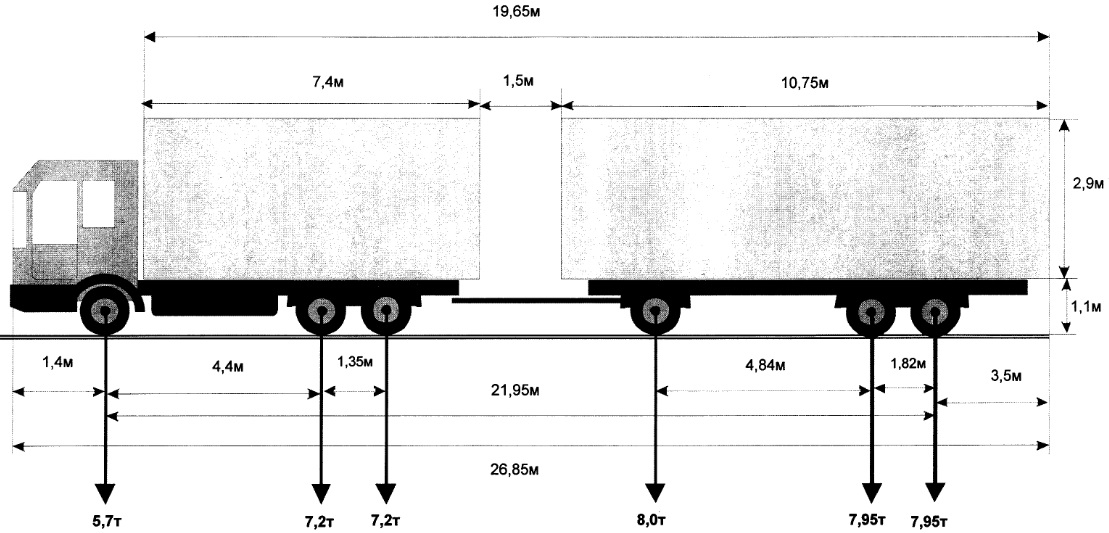 Вид сзади: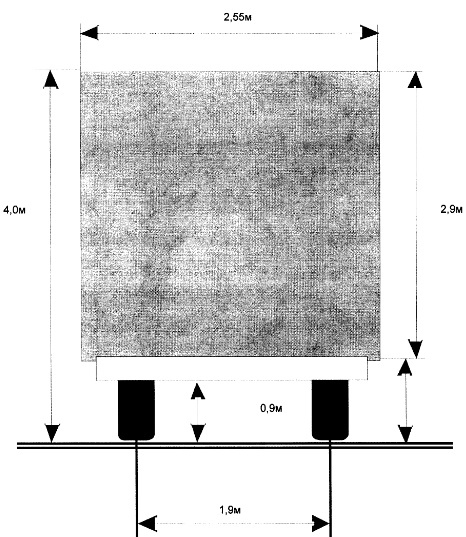 ___________________________________________________ _______________________(должность, фамилия заявителя) 				(подпись заявителя)М.П.Приложение № 5к административному регламенту предоставленияадминистрацией Северо-Енисейского районамуниципальной услуги «Выдача специальногоразрешения на движение по автомобильнымдорогам общего (необщего) пользования местногозначения Северо-Енисейского районатяжеловесного и (или) крупногабаритноготранспортного средства»БЛОК-СХЕМАпредоставления муниципальной услуги «Выдача специального разрешения на движение по автомобильным дорогам общего (необщего) пользования местного значения Северо-Енисейского района тяжеловесного и (или) крупногабаритного транспортного средства»Приложение № 6к административному регламенту предоставленияадминистрацией Северо-Енисейского районамуниципальной услуги «Выдача специальногоразрешения на движение по автомобильнымдорогам общего (необщего) пользования местногозначения Северо-Енисейского районатяжеловесного и (или) крупногабаритноготранспортного средства»Технологическая схема предоставления администрациейСеверо-Енисейского района муниципальной услуги«Выдача специального разрешения на движение по автомобильным дорогам общего (необщего) пользования местного значения Северо-Енисейского района тяжеловесного и (или) крупногабаритного транспортного средства»АДМИНИСТРАЦИЯ СЕВЕРО-ЕНИСЕЙСКОГО РАЙОНАПОСТАНОВЛЕНИЕАДМИНИСТРАЦИЯ СЕВЕРО-ЕНИСЕЙСКОГО РАЙОНАПОСТАНОВЛЕНИЕ«14» января 2019 г.№ 8-пгп Северо-Енисейскийгп Северо-ЕнисейскийДень неделиЧасы работы (обеденный перерыв)Часы приема граждан (обеденный перерыв)Понедельник9.00-18.00перерыв 13.00-14.009.00-17.45перерыв 13.00-14.00Вторник9.00-18.00перерыв 13.00-14.009.00-17.45перерыв 13.00-14.00Среда9.00-18.00перерыв 13.00-14.009.00-17.45перерыв 13.00-14.00Четверг9.00-18.00перерыв 13.00-14.009.00-17.45перерыв 13.00-14.00Пятница9.00-18.00перерыв 13.00-14.009.00-17.45перерыв 13.00-14.00СубботаВыходной деньВыходной деньВоскресеньеВыходной деньВыходной день№п/пАдрес местонахождения структурного подразделения и территориального обособленного структурного подразделенияГрафик работыГрафик работыСправочные телефоны, адреса электронной почты и официальных сайтов в сети Интернет1Красноярский край, Северо-Енисейский район, гп Северо-Енисейский, ул. Суворова, д. 6Понедельник-пятница09.00-13.00;14.00-18.00телефон: 8(39160)2-14-14;сайт: www.24mfc.ru;e-mail:info@24mfc.ru2Красноярский край, Северо-Енисейский район, п. Тея, ул. Клубная, д. 1Понедельник-пятница09.00-13.00;14.00-17.00телефон: 8(39160)2-14-14;сайт: www.24mfc.ru;e-mail:info@24mfc.ruРеквизиты заявителя(наименование, адрес (местонахождение) - для юридических лиц, Ф.И.О., адрес места жительства - для индивидуальных предпринимателей и физических лиц)Исх. от ________________ № _________поступило в _______________________дата ___________________ № _________Наименование, адрес и телефон владельца транспортного средстваНаименование, адрес и телефон владельца транспортного средстваНаименование, адрес и телефон владельца транспортного средстваНаименование, адрес и телефон владельца транспортного средстваНаименование, адрес и телефон владельца транспортного средстваНаименование, адрес и телефон владельца транспортного средстваНаименование, адрес и телефон владельца транспортного средстваНаименование, адрес и телефон владельца транспортного средстваНаименование, адрес и телефон владельца транспортного средстваНаименование, адрес и телефон владельца транспортного средстваНаименование, адрес и телефон владельца транспортного средстваНаименование, адрес и телефон владельца транспортного средстваНаименование, адрес и телефон владельца транспортного средстваИНН, ОГРН/ОГРИП владельца транспортного средстваИНН, ОГРН/ОГРИП владельца транспортного средстваИНН, ОГРН/ОГРИП владельца транспортного средстваИНН, ОГРН/ОГРИП владельца транспортного средстваМаршрут движенияМаршрут движенияМаршрут движенияМаршрут движенияМаршрут движенияМаршрут движенияМаршрут движенияМаршрут движенияМаршрут движенияМаршрут движенияМаршрут движенияМаршрут движенияМаршрут движенияВид перевозки (межрегиональная, местная)Вид перевозки (межрегиональная, местная)Вид перевозки (межрегиональная, местная)Вид перевозки (межрегиональная, местная)Вид перевозки (межрегиональная, местная)Вид перевозки (межрегиональная, местная)Вид перевозки (межрегиональная, местная)Вид перевозки (межрегиональная, местная)Вид перевозки (межрегиональная, местная)Вид перевозки (межрегиональная, местная)На срокНа срокНа срокНа срокспоНа количество поездокНа количество поездокНа количество поездокНа количество поездокХарактеристика груза:Характеристика груза:Характеристика груза:Характеристика груза:ДелимыйДелимыйДелимыйдадададанетнетНаименование <*>Наименование <*>Наименование <*>Наименование <*>Наименование <*>Наименование <*>Наименование <*>ГабаритыГабаритыГабаритыГабаритыМассаМассаТранспортное средство (автопоезд) (марка и модель транспортного средства (тягача, прицепа (полуприцепа), государственный регистрационный знак транспортного средства (тягача, прицепа (полуприцепа)Транспортное средство (автопоезд) (марка и модель транспортного средства (тягача, прицепа (полуприцепа), государственный регистрационный знак транспортного средства (тягача, прицепа (полуприцепа)Транспортное средство (автопоезд) (марка и модель транспортного средства (тягача, прицепа (полуприцепа), государственный регистрационный знак транспортного средства (тягача, прицепа (полуприцепа)Транспортное средство (автопоезд) (марка и модель транспортного средства (тягача, прицепа (полуприцепа), государственный регистрационный знак транспортного средства (тягача, прицепа (полуприцепа)Транспортное средство (автопоезд) (марка и модель транспортного средства (тягача, прицепа (полуприцепа), государственный регистрационный знак транспортного средства (тягача, прицепа (полуприцепа)Транспортное средство (автопоезд) (марка и модель транспортного средства (тягача, прицепа (полуприцепа), государственный регистрационный знак транспортного средства (тягача, прицепа (полуприцепа)Транспортное средство (автопоезд) (марка и модель транспортного средства (тягача, прицепа (полуприцепа), государственный регистрационный знак транспортного средства (тягача, прицепа (полуприцепа)Транспортное средство (автопоезд) (марка и модель транспортного средства (тягача, прицепа (полуприцепа), государственный регистрационный знак транспортного средства (тягача, прицепа (полуприцепа)Транспортное средство (автопоезд) (марка и модель транспортного средства (тягача, прицепа (полуприцепа), государственный регистрационный знак транспортного средства (тягача, прицепа (полуприцепа)Транспортное средство (автопоезд) (марка и модель транспортного средства (тягача, прицепа (полуприцепа), государственный регистрационный знак транспортного средства (тягача, прицепа (полуприцепа)Транспортное средство (автопоезд) (марка и модель транспортного средства (тягача, прицепа (полуприцепа), государственный регистрационный знак транспортного средства (тягача, прицепа (полуприцепа)Транспортное средство (автопоезд) (марка и модель транспортного средства (тягача, прицепа (полуприцепа), государственный регистрационный знак транспортного средства (тягача, прицепа (полуприцепа)Транспортное средство (автопоезд) (марка и модель транспортного средства (тягача, прицепа (полуприцепа), государственный регистрационный знак транспортного средства (тягача, прицепа (полуприцепа)Параметры транспортного средства (автопоезда)Параметры транспортного средства (автопоезда)Параметры транспортного средства (автопоезда)Параметры транспортного средства (автопоезда)Параметры транспортного средства (автопоезда)Параметры транспортного средства (автопоезда)Параметры транспортного средства (автопоезда)Параметры транспортного средства (автопоезда)Параметры транспортного средства (автопоезда)Параметры транспортного средства (автопоезда)Параметры транспортного средства (автопоезда)Параметры транспортного средства (автопоезда)Параметры транспортного средства (автопоезда)Масса транспортного средства (автопоезда) без груза/с грузом (т)Масса транспортного средства (автопоезда) без груза/с грузом (т)Масса транспортного средства (автопоезда) без груза/с грузом (т)Масса тягача (т)Масса тягача (т)Масса тягача (т)Масса тягача (т)Масса прицепа (полуприцепа) (т)Масса прицепа (полуприцепа) (т)Масса прицепа (полуприцепа) (т)Масса транспортного средства (автопоезда) без груза/с грузом (т)Масса транспортного средства (автопоезда) без груза/с грузом (т)Масса транспортного средства (автопоезда) без груза/с грузом (т)Расстояния между осямиРасстояния между осямиРасстояния между осямиНагрузки на оси (т)Нагрузки на оси (т)Нагрузки на оси (т)Габариты транспортного средства (автопоезда)Габариты транспортного средства (автопоезда)Габариты транспортного средства (автопоезда)Габариты транспортного средства (автопоезда)Габариты транспортного средства (автопоезда)Габариты транспортного средства (автопоезда)Габариты транспортного средства (автопоезда)Габариты транспортного средства (автопоезда)Габариты транспортного средства (автопоезда)Габариты транспортного средства (автопоезда)Габариты транспортного средства (автопоезда)Габариты транспортного средства (автопоезда)Габариты транспортного средства (автопоезда)Длина (м)Ширина (м)Ширина (м)Высота (м)Высота (м)Высота (м)Минимальный радиус поворота с грузом (м)Минимальный радиус поворота с грузом (м)Минимальный радиус поворота с грузом (м)Минимальный радиус поворота с грузом (м)Минимальный радиус поворота с грузом (м)Минимальный радиус поворота с грузом (м)Минимальный радиус поворота с грузом (м)Необходимость автомобиля сопровождения (прикрытия)Необходимость автомобиля сопровождения (прикрытия)Необходимость автомобиля сопровождения (прикрытия)Необходимость автомобиля сопровождения (прикрытия)Необходимость автомобиля сопровождения (прикрытия)Необходимость автомобиля сопровождения (прикрытия)Предполагаемая максимальная скорость движения транспортного средства (автопоезда) (км/час)Предполагаемая максимальная скорость движения транспортного средства (автопоезда) (км/час)Предполагаемая максимальная скорость движения транспортного средства (автопоезда) (км/час)Предполагаемая максимальная скорость движения транспортного средства (автопоезда) (км/час)Предполагаемая максимальная скорость движения транспортного средства (автопоезда) (км/час)Предполагаемая максимальная скорость движения транспортного средства (автопоезда) (км/час)Предполагаемая максимальная скорость движения транспортного средства (автопоезда) (км/час)Предполагаемая максимальная скорость движения транспортного средства (автопоезда) (км/час)Банковские реквизитыБанковские реквизитыБанковские реквизитыБанковские реквизитыБанковские реквизитыБанковские реквизитыБанковские реквизитыБанковские реквизитыОплату гарантируемОплату гарантируемОплату гарантируемОплату гарантируемОплату гарантируемОплату гарантируемОплату гарантируемОплату гарантируемОплату гарантируемОплату гарантируемОплату гарантируемОплату гарантируемОплату гарантируем(должность)(должность)(подпись)(подпись)(подпись)(подпись)(подпись)(подпись)(подпись)(Ф.И.О.)(Ф.И.О.)(Ф.И.О.)(Ф.И.О.)Ф.И.ОПаспортные данные Дата рожденияАдресМесто рожденияИННКонтактный телефонГражданствоИные (указать какие именно)Иные (указать какие именно)Иные (указать какие именно)№п/пПараметрЗначение параметра/состояние1Наименование органа, предоставляющего муниципальную услугуОтдел экономического анализа и прогнозирования администрации Северо-Енисейского района2Номер услуги в федеральном реестре государственных и муниципальных услуг3Полное наименование муниципальной услугиВыдача специального разрешения на движение по автомобильным дорогам общего (необщего) пользования местного значения Северо-Енисейского района тяжеловесного и (или) крупногабаритного транспортного средства4Краткое наименование муниципальной услугиВыдача специального разрешения на движение по автомобильным дорогам общего (необщего) пользования местного значения Северо-Енисейского района тяжеловесного и (или) крупногабаритного транспортного средства5Административный регламент предоставления муниципальной услугиНастоящий регламент6Перечень подуслуг-7Способы оценки качества предоставления муниципальной услугитерминальные устройства в многофункциональном центре предоставления государственных и муниципальных услуг (далее – МФЦ)7Способы оценки качества предоставления муниципальной услугиединый портал государственных и муниципальных услуг (функций)7Способы оценки качества предоставления муниципальной услугикраевой портал государственных и муниципальных услуг7Способы оценки качества предоставления муниципальной услугиофициальный сайт Северо-Енисейского района